Kent Archaeological Field School Courses: 2016Booking Form
-I enclose a cheque payable to the KAFS for £……   or pay online with the KAFS donate button                         
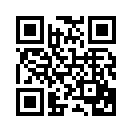 Courses 2016DateFeeBank Holiday: An Introduction to Archaeological SurveySaturday 30th April and Sunday 1st MayMembers £25
Non-members £50The Investigation of a substantial Roman building at Sittingbourne in KentAugust 6th -7thMembers freeNon-members £25Training Week for Students on a Roman villa at Faversham (Members free)August 8th-12thNew members £100Non-members £175Archaeological Investigation of a a Prehistoric Henge and Burial Ground at HollingbourneSeptember 3rd-11thMembers free Non-members £175Italy 2016Excavation at Oplontis, Naples (Week 1) May 30th-3rd June£175 members onlyExcavation at Oplontis, Naples (Week 2) June 6th-10th£175 members onlyExcavation at Oplontis, Naples (Week 3)June 13th-17th£175 members onlyNameAddressEmail